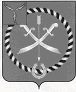 СОВЕТ МУНИЦИПАЛЬНОГО ОБРАЗОВАНИЯ ГОРОД РТИЩЕВО РТИЩЕВСКОГО МУНИЦИПАЛЬНОГО РАЙОНА Р Е Ш Е Н И Е От 13 марта 2020 года № 23-96О внесении изменений и дополненийв решение Совета муниципальногообразования город Ртищево Ртищевскогомуниципального района Саратовскойобласти от 22 февраля 2019 года № 8-34«Об утверждении Правил благоустройства территории муниципального образования город Ртищево»Руководствуясь Уставом муниципального образования город Ртищево, Совет муниципального образования город РтищевоРЕШИЛ:1. Внести в Правила благоустройства территории муниципального образования город Ртищево, утвержденные решением Совета муниципального образования город Ртищево Ртищевского муниципального района Саратовской области от 22 февраля 2019 года № 8-34 следующее дополнение:1.1. раздел 2 Правил благоустройства территории муниципального образования город Ртищево дополнить пунктом 2.23.5 следующего содержания:«Во избежание загрязнения подъездных путей и улиц города должна быть обеспечена очистка или мойка колес автотранспорта при выезде со строительных площадок (мест производства работ). Подъездные пути к строительным площадкам должны иметь твердое покрытие. Запрещается вывоз грязи колесами автотранспорта со строительных площадок на территорию города»».  2. Настоящее решение опубликовать в газете «Перекрёсток России» и разместить на официальном сайте администрации Ртищевского муниципального района в информационно-телекоммуникационной сети «Интернет» www.rtishevo.sarmo.ru. 3. Настоящее решение вступает в силу со дня его официального опубликования. 4. Контроль за исполнением настоящего решения возложить на постоянную депутатскую комиссию Совета муниципального образования город Ртищево по жилищно-коммунальным вопросам, строительству, транспорту, связи.Глава муниципального образования                                                                                                       город Ртищево                                                                                        В.В. КаляминЗаместитель главы - секретарь Советамуниципального образования город Ртищево                                С.Ю. Бесчвертная